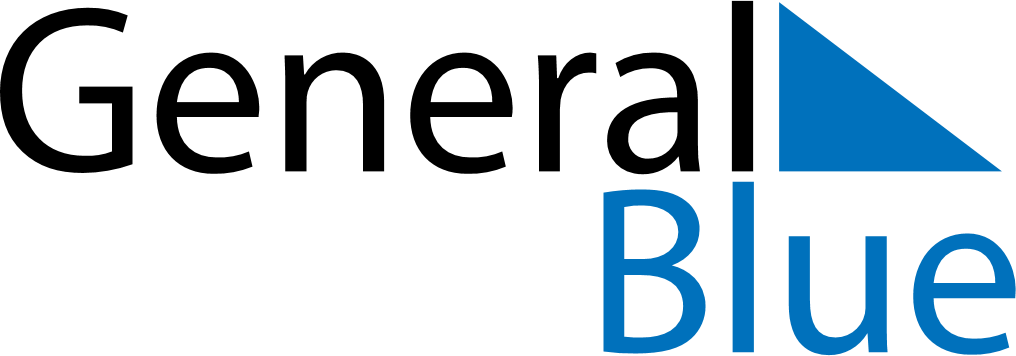 Daily Planner March 10, 2019 - March 16, 2019Daily Planner March 10, 2019 - March 16, 2019Daily Planner March 10, 2019 - March 16, 2019Daily Planner March 10, 2019 - March 16, 2019Daily Planner March 10, 2019 - March 16, 2019Daily Planner March 10, 2019 - March 16, 2019Daily Planner March 10, 2019 - March 16, 2019Daily Planner SundayMar 10MondayMar 11TuesdayMar 12WednesdayMar 13ThursdayMar 14 FridayMar 15 SaturdayMar 16MorningAfternoonEvening